Tydzień 3, część 7. Hetman z pionkami. +          Mat w 1 posunięciu.      – 4 –Tydzień 3, część 7. Hetman z pionkami. +          Mat w 1 posunięciu.      – 4 –Tydzień 3, część 7. Hetman z pionkami. +          Mat w 1 posunięciu.      – 4 –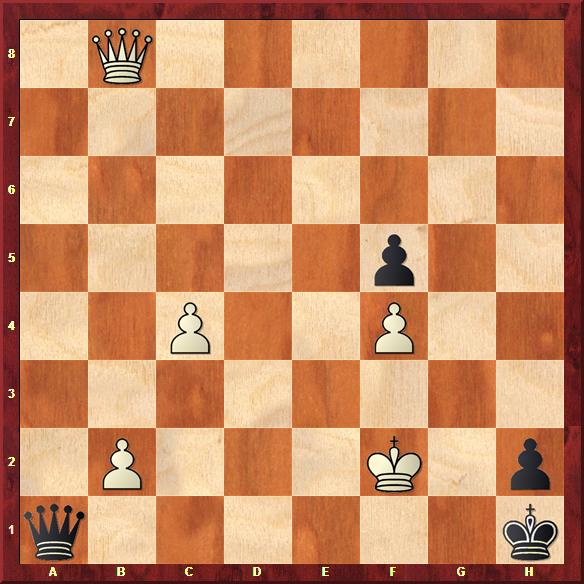 Zadanie 89                         1X Zadanie 90                         1X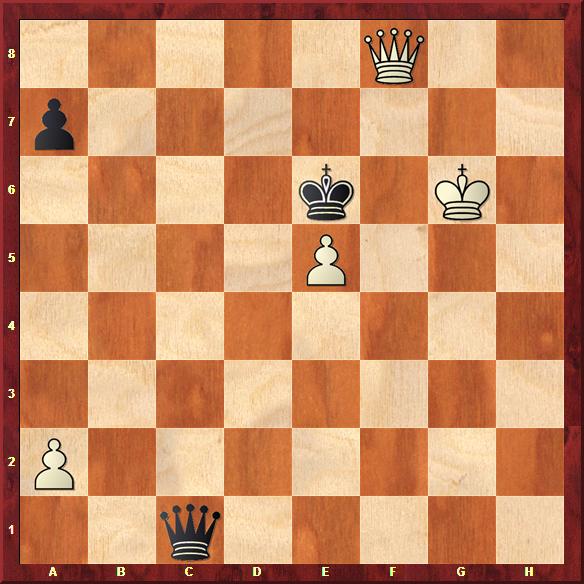 Zadanie 931.Ha8-f3XZadanie 941.b5-b6XSzachyDzieciom.pl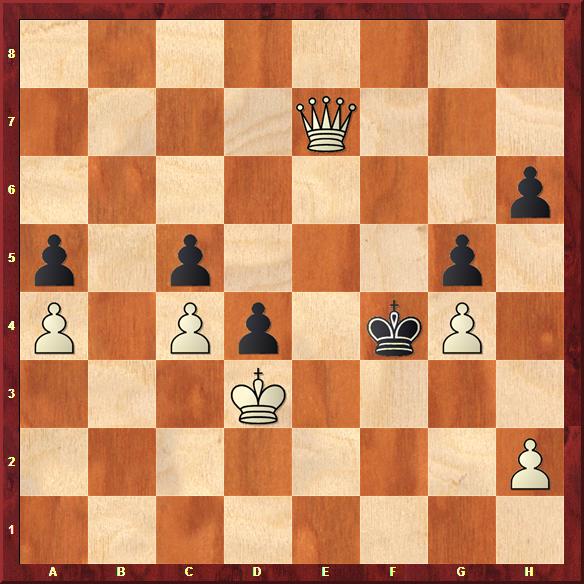 Zadanie 91                         1X Zadanie 92                         1X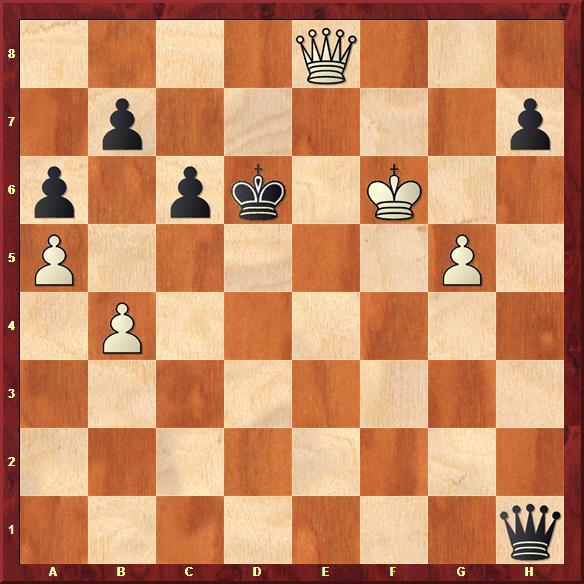 Zadanie 951.Hb7-b3XZadanie 961.He6-a6XSzachyDzieciom.pl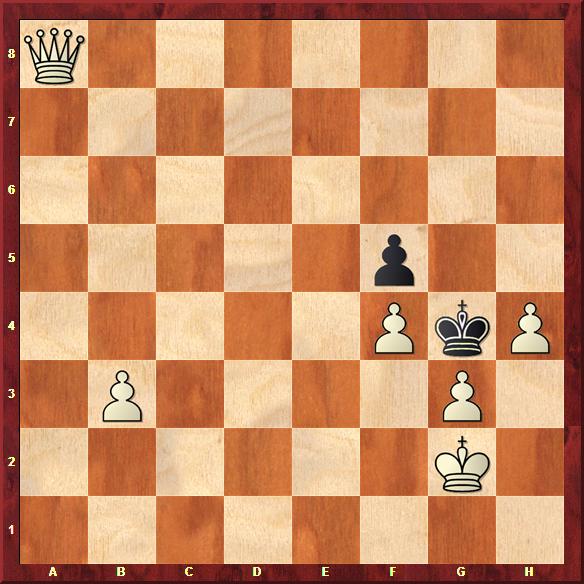 Zadanie 93                         1X Zadanie 94                         1X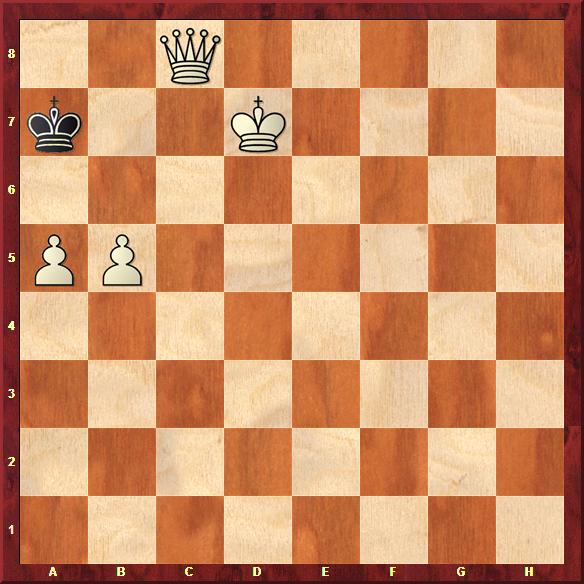 Zadanie 891.Hb8-b7XZadanie 901.Hf8-d6XSzachyDzieciom.pl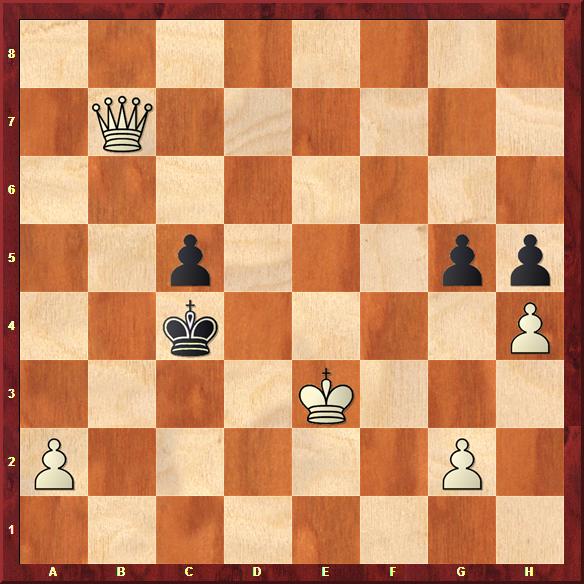 Zadanie 95                         1X Zadanie 96                         1X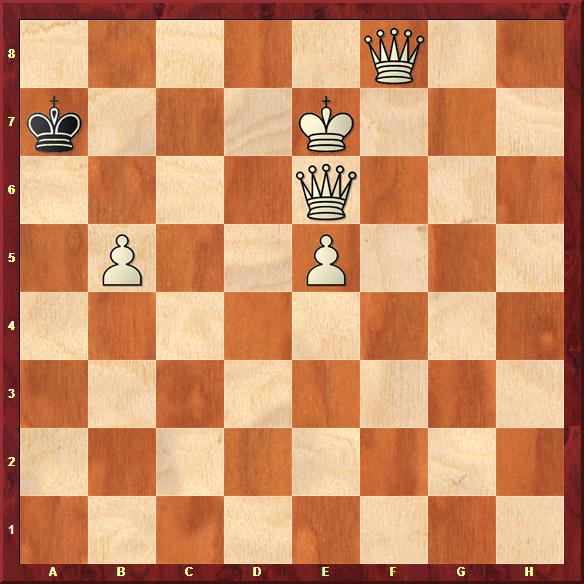 Zadanie 911.He7-e4XZadanie 921.He8-d8XSzachyDzieciom.plTydzień 3.    Kurs interaktywny SzachyDzieciom.pl.           Mat w 1 posunięciu.      – 4 –Tydzień 3.    Kurs interaktywny SzachyDzieciom.pl.           Mat w 1 posunięciu.      – 4 –Tydzień 3.    Kurs interaktywny SzachyDzieciom.pl.           Mat w 1 posunięciu.      – 4 –Tydzień 3, część 6. Wieża z pionkami. +             Mat w 1 posunięciu.      – 1 –Tydzień 3, część 6. Wieża z pionkami. +             Mat w 1 posunięciu.      – 1 –Tydzień 3, część 6. Wieża z pionkami. +             Mat w 1 posunięciu.      – 1 –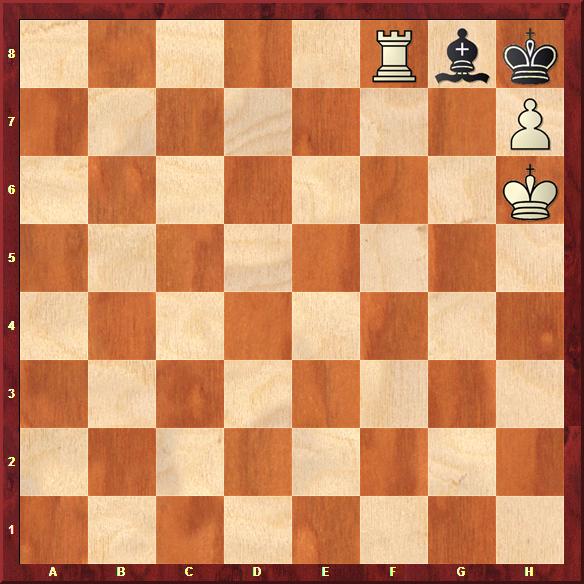 Zadanie 65                         1X Zadanie 66                         1X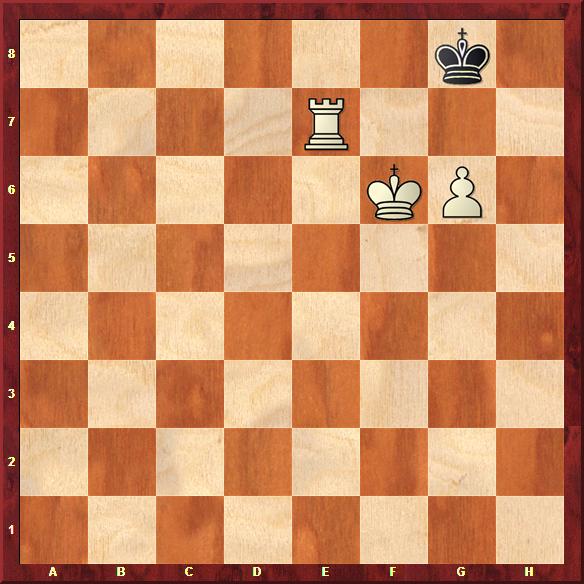 Zadanie 691 rozwiązanie - 1.a7-a8HX2 rozwiązanie - 1.a7-a8GXZadanie 701.Wd7-h7XSzachyDzieciom.pl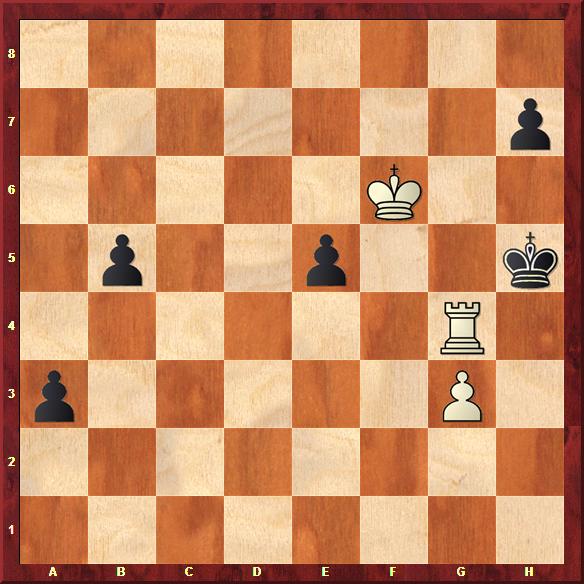 Zadanie 67                         1X Zadanie 68                         1X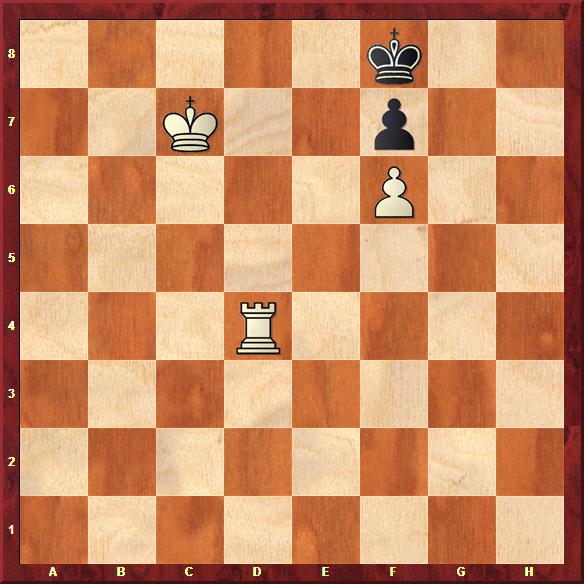 Zadanie 711.Wc6-c8XZadanie 721.Wd4-h4XSzachyDzieciom.pl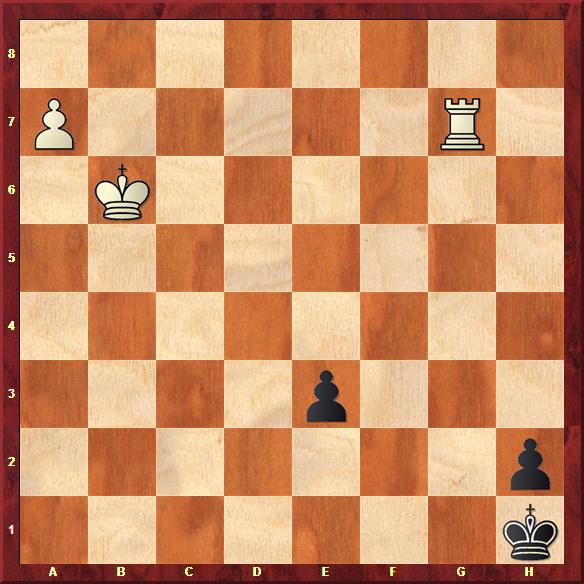 Zadanie 69                         1X Zadanie 70                         1X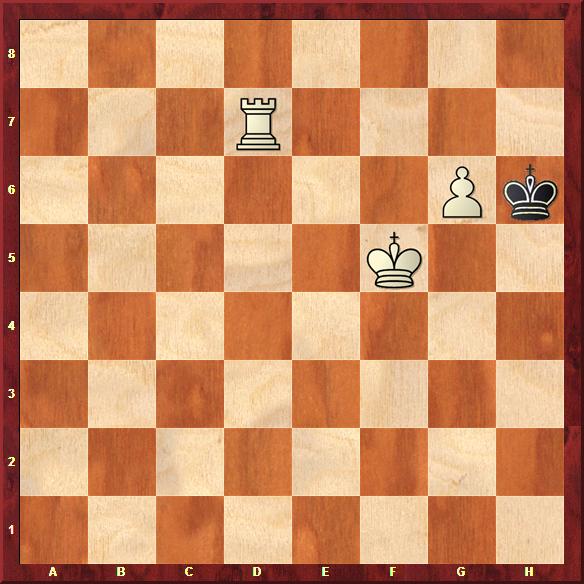 Zadanie 651 rozwiązanie - 1.Wf8:g8X2 rozwiązanie - 1.h7:g8WX3 rozwiązanie – 1.h7:g8HXZadanie 661.We7-e8XSzachyDzieciom.pl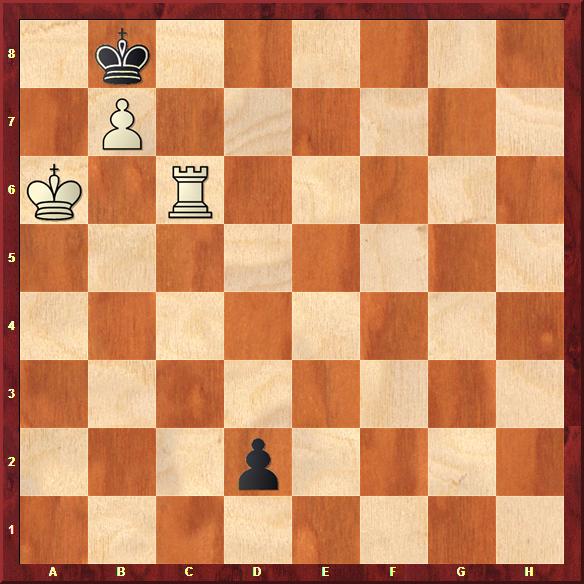 Zadanie 71                         1X Zadanie 72                         1X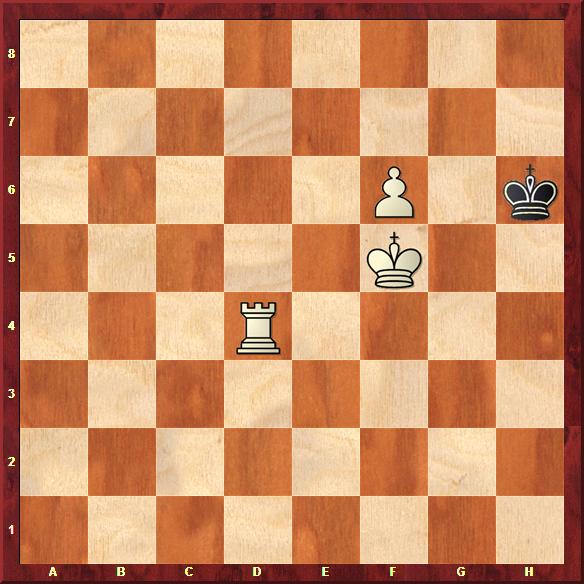 Zadanie 671.Wg4-h4XZadanie 681.Wd4-d8XSzachyDzieciom.plTydzień 3.    Kurs interaktywny SzachyDzieciom.pl.           Mat w 1 posunięciu.      – 1 –Tydzień 3.    Kurs interaktywny SzachyDzieciom.pl.           Mat w 1 posunięciu.      – 1 –Tydzień 3.    Kurs interaktywny SzachyDzieciom.pl.           Mat w 1 posunięciu.      – 1 –